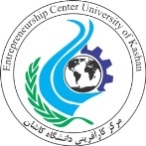 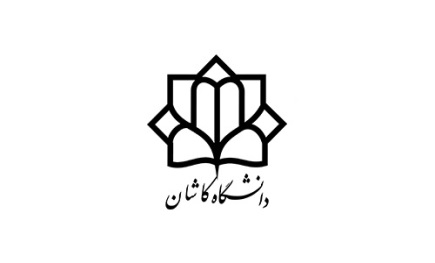 فرم شماره1: اطلاعات ایده پیشنهادی (مسابقه بزرگ مجازی ایده پردازی-پاییز1400)فرم شماره1: اطلاعات ایده پیشنهادی (مسابقه بزرگ مجازی ایده پردازی-پاییز1400)فرم شماره1: اطلاعات ایده پیشنهادی (مسابقه بزرگ مجازی ایده پردازی-پاییز1400)نام ونام خانوادگي :شماره دانشجویی:رشته تحصیلی و مقطع:کد ملی:تلفن همراه :ایمیل :نام همکاران (در صورت وجود): نام همکاران (در صورت وجود): نام همکاران (در صورت وجود): موضوع ایده:   طراحی و نقشه طرح ماشینی                                        تبلیغات و بازاریابی فرش ماشینی در فضای مجازیموضوع ایده:   طراحی و نقشه طرح ماشینی                                        تبلیغات و بازاریابی فرش ماشینی در فضای مجازیموضوع ایده:   طراحی و نقشه طرح ماشینی                                        تبلیغات و بازاریابی فرش ماشینی در فضای مجازیعنوان ایده پيشنهادی:عنوان ایده پيشنهادی:عنوان ایده پيشنهادی:شرح ایده:شرح ایده:شرح ایده:نوآوری ایده:نوآوری ایده:نوآوری ایده:قابلیت اجرایی بودن ایده:قابلیت اجرایی بودن ایده:قابلیت اجرایی بودن ایده:دانش فنی ایده:دانش فنی ایده:دانش فنی ایده:امکان تجاری‌سازی‌کردن ایده:امکان تجاری‌سازی‌کردن ایده:امکان تجاری‌سازی‌کردن ایده:موارد کاربرد ایده:موارد کاربرد ایده:موارد کاربرد ایده:هزینه پیشنهادی ایده:هزینه پیشنهادی ایده:هزینه پیشنهادی ایده: